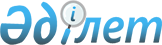 Об увеличении штатной численности центрального аппарата Главного таможенного управления Министерства финансов Республики Казахстан
					
			Утративший силу
			
			
		
					Постановление Кабинета Министров Республики Казахстан от 2 февраля 1994 г. N 131. Утратило силу - постановлением Правительства РК от 29 апреля 1996 г. N 520 ~P960520



          Кабинет Министров Республики Казахстан постановляет:




          1. Увеличить численность центрального аппарата Главного 
таможенного управления Министерства финансов Республики Казахстан
на 100 единиц с годовым фондом оплаты труда 1315 тыс.тенге.




          2. Указанное увеличение произвести за счет общей численности
и фонда оплаты труда, предусмотренных таможенной службе 
Министерства финансов Республики Казахстан на 1994 год.




Премьер-министр Республики Казахстан










					© 2012. РГП на ПХВ «Институт законодательства и правовой информации Республики Казахстан» Министерства юстиции Республики Казахстан
				